CİHAZIN KULLANMA TALİMATIA- HAZIRLIK1- Tezgahı, yetkili personel gözetimi olmadan kullanmak yasaktır.2- Çalışmaya başlamadan önce, CNC tezgahın hazır olup olmadığı kontrol edilmelidir. 3- Çalışmaya başlamadan önce, çalışmayı engelleyici maddeler uzaklaştırılmalıdır. 4- Çalışma sahası sürekli temiz tutulmalı, etraftaki yağ veya su gibi kaymaya sebep olacak etkenler temizlenmelidir. 5- İSG’ye uygun koruyucu ekipmanlar mutlaka kullanılmalıdır. B-KULLANIM1- Tezgahın şalterini aç.2- Tezgah panelindeki acil durdurma butonu çek.3- ( F1 Referans ) tuşuna bas, ( F4 + X,Y,Z Referans ) tuşlarına basıp tezgahı referansa gönder.4- İş parçasını tablaya iyi şekilde sabitleyip bağla.5- İş miline uygun kesici takımı bağla.6- Kesici takım bilgilerini gir.7- MDI (Manuel data input) ardından JOG tuşuna basıp, el çarkı ile X,Y,Z koordinatlarında kesici takımı parçaya değdirip iş parçasının merkezini sıfırla.8- Yapılacak işin programını yaz.9- Parçayı işle.C - BAKIMGÜNLÜK BAKIM1- Çalışma bittikten sonra tablayı ve iş milinin temizliğini yap.2- Yağ seviyesini ve bor yağı seviyesini kontrol et.3- Tezgahın günlük temizliğini yap.ALTI AYLIK BAKIM1- Bor yağı deposunu yıkayıp temizle.2- Yağ kaçağı olup olmadığını kontrol et.YILLIK BAKIM1- Tüm ekipmanların kontrolünü yap.2- Yağı değiştir.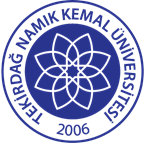 TNKÜ ÇORLU MESLEK YÜKSEKOKULUCNC FREZE TEZGAHI KULLANMA TALİMATIDoküman No: EYS-TL-028TNKÜ ÇORLU MESLEK YÜKSEKOKULUCNC FREZE TEZGAHI KULLANMA TALİMATIHazırlama Tarihi:01.12.2021TNKÜ ÇORLU MESLEK YÜKSEKOKULUCNC FREZE TEZGAHI KULLANMA TALİMATIRevizyon Tarihi:--TNKÜ ÇORLU MESLEK YÜKSEKOKULUCNC FREZE TEZGAHI KULLANMA TALİMATIRevizyon No:0TNKÜ ÇORLU MESLEK YÜKSEKOKULUCNC FREZE TEZGAHI KULLANMA TALİMATIToplam Sayfa Sayısı:2Cihazın Markası/Modeli/ Taşınır Sicil NoEagle Mini Mill 450/40253.2.3/13/34985Kullanım AmacıTalaşlı imalat, frezeleme, CNC programlama.Sorumlusu	Öğr. Gör. Dr. Ahmet Erhan AKANSorumlu Personel İletişim Bilgileri (e-posta, GSM)aeakan@nku.edu.tr / 0282 250 3546